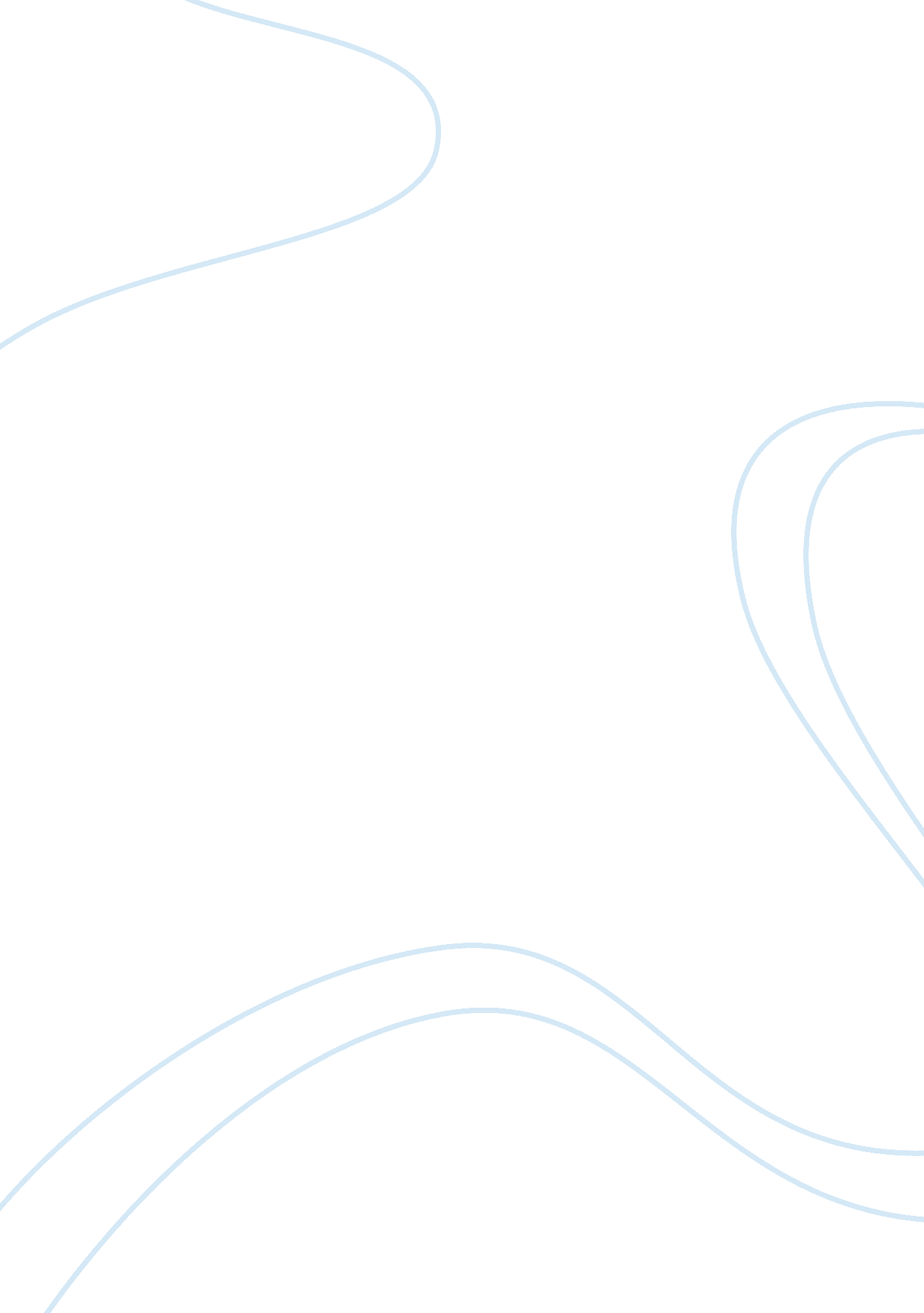 The subject of anthropologyScience, Anthropology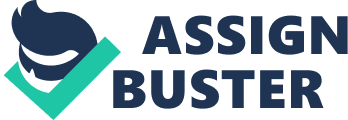 ﻿ 
Anthropology 
Anthropology is a broad subject that focuses on modern and ancient societies which are either complex or simple to understand the human nature (Kearney, 2004). Anthropology uses knowledge to find a solution to human problems. 
Anthropology has four different fields’ namely cultural, biological, archaeology and linguistic anthropology (What is anthropology, 2014). The different field uses different research methodology and also focuses on varied research interest (What is anthropology, 2014). However, the four anthropology fields are related in that they focus on the human being and his interaction with the environment. Anthropology studies man past through the remains left behind while it studies the behaviours and activities of the modern man. This is all the different field want to show (Kearney, 2004). 
Anthropologist uses observations, interviews, survey and archival research to conduct the study the aspects of the societies. Nevertheless, the mostly used methodology is observation and interviews as it provided accurate and detailed data required to understand human being engagements. 
The term field in anthropology is used to differentiate the different aspects of the human being. Mankind has constant changes in language, culture and his biological make-up. These aspects help explain the human nature in an explicit way that give reason to the constant change. 
Ethnology is an anthropology branch that study of the origin, explanation and distribution of human’s ethnic groups. On the hand, ethnography is the tools that are used to study ethnology. It is a scientific search and explanation of human’s origin, his behaviours and the growth of physical, cultural and social phenomena. Ethnography falls under ethnology in the study of the origin of man. They fall within one branch of anthropology (Kearney, 2004). 
Reference 
Kearney, Michael. (2004) Changing Fields of Anthropology: From Local to Global. Ney York. New York. Rowman &Littlefield. 
" What is Anthropology? (2012). Fields of Anthropology. Retrieved from 
, < http://anthro. palomar. edu/intro/fields. htm 11 Mar. 2014>. 